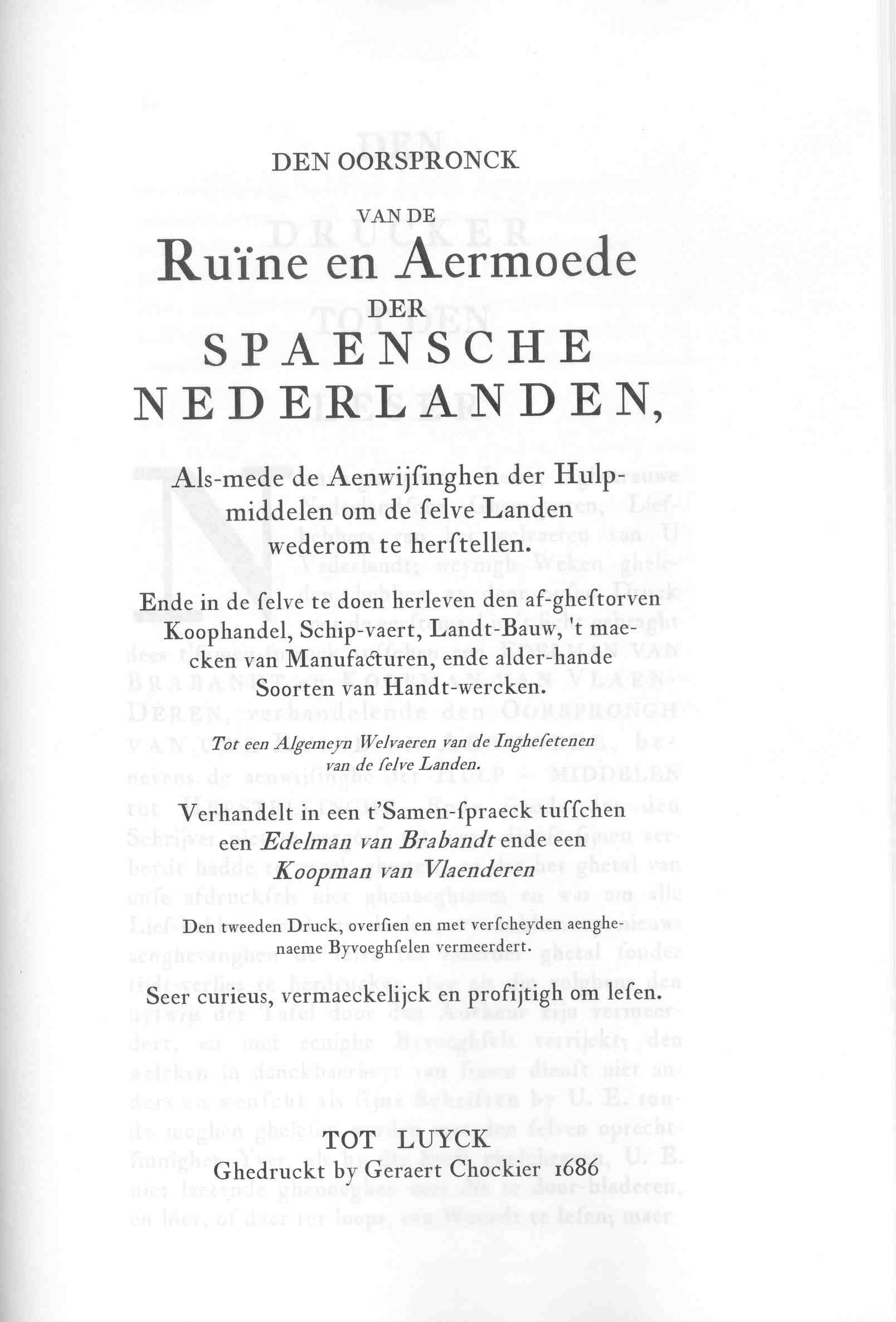 Facsimile : 80 bl.